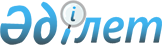 "Тауар шығарылған елдi анықтау, тауардың шығу тегi туралы сараптама актiсiн жасау және беру әрi тауардың шығу тегi туралы сертификатты ресiмдеу, куәландыру және беру жөнiндегi ереженi бекiту туралы" Қазақстан Республикасы Үкiметiнiң 2009 жылғы 22 қазандағы № 1647 қаулысына өзгерістер мен толықтырулар енгізу туралы
					
			Күшін жойған
			
			
		
					Қазақстан Республикасы Үкiметiнiң 2013 жылғы 13 желтоқсандағы № 1334 қаулысы. Күші жойылды - Қазақстан Республикасы Үкіметінің 2014 жылғы 16 шілдедегі № 793 қаулысымен

      Ескерту. Күші жойылды - ҚР Үкіметінің 16.07.2014 № 793 қаулысымен (12.07.2014 бастап қолданысқа енгізіледі).      Қазақстан Республикасының Үкіметі ҚАУЛЫ ЕТЕДІ:



      1. «Тауар шығарылған елдi анықтау, тауардың шығу тегi туралы сараптама актiсiн жасау және беру әрi тауардың шығу тегi туралы сертификатты ресiмдеу, куәландыру және беру жөнiндегi ережені бекіту туралы» Қазақстан Республикасы Үкiметiнiң 2009 жылғы 22 қазандағы № 1647 қаулысына (Қазақстан Республикасының ПҮАЖ-ы, 2009 ж., № 44, 423-құжат) мынадай өзгерістер мен толықтырулар енгізілсін:



      көрсетiлген қаулымен бекiтiлген Тауар шығарылған елдi анықтау, тауардың шығу тегi туралы сараптама актiсiн жасау және беру әрi тауардың шығу тегi туралы сертификатты ресiмдеу, куәландыру және беру жөнiндегi ережеде:



      көрсетілген ережеге 9-қосымшада:



      мына:      «                                                                    »

      деген жол мынадай редакцияда жазылсын:      «                                                                   »;

      мына:      «                                                                    »

      деген жол мынадай редакцияда жазылсын:      «                                                                   »;

      мына:      «                                                                    »

      деген жол мынадай редакцияда жазылсын:      «                                                                   »;

      мына:      «                                                                    »

      деген жол мынадай редакцияда жазылсын:      «                                                                    »

      мына:      «                                                                    »

      деген жол мынадай редакцияда жазылсын:      «                                                                   »;

      мына:      «                                                                    »

      деген жолдан кейін мынадай мазмұндағы жолмен толықтырылсын:      «                                                                   »;

      мына:      «                                                                    »

      деген жолдар мынадай редакцияда жазылсын:      «                                                                   »;

      мына:      «                                                                    »

      деген жол мынадай редакцияда жазылсын:      «                                                                   »;

      мына:      «                                                                    »

      деген жолдан кейін мынадай мазмұндағы жолдармен толықтырылсын:      «                                                                   »;

      мына:      «                                                                    »

      деген жол мынадай редакцияда жазылсын:      «                                                                   »;

      мына:      «                                                                    »

      деген жол мынадай редакцияда жазылсын:      «                                                                   ».

      2. Осы қаулы қол қойылған күнінен бастап қолданысқа енгізіледі және ресми жариялануға тиіс.      Қазақстан Республикасының

      Премьер-Министрі                                     С. Ахметов
					© 2012. Қазақстан Республикасы Әділет министрлігінің «Қазақстан Республикасының Заңнама және құқықтық ақпарат институты» ШЖҚ РМК
				84-топЯдролық реакторлар, қазандықтар, жабдық пен механикалық құрылғылар, олардың бөлшектерi, келесi позицияларға жататын, олар үшiн қолданатын ережелер бұдан әрi берiлген өнiмдерден басқа: 8403, 8404, 8406-8408, 8412, 8414, 8415, 8418, 8419 40 000, 8419 50 000, 8419 89, 8419 90, 8421, 8425-8430, 8432 30, 8433, 8444-8447, 8448, 8450, 8452, 8456-8466, 8469-8472, 8480, 8484, 8485Дайындау кезде пайдаланылатын материалдардың бағасы түпкiлiктi өнiм бағасының 50 %-ынан аспауы тиiс. Жоғарыда көрсетiлген шекте өнiм позициясында жiктелетiн материалдар тек қана түпкiлiктi өнiм бағасының 5 % шегiндегi сомаға дейiн қолданыла алады84-топЯдролық реакторлар, қазандықтар, жабдық пен механикалық құрылғылар, олардың бөлшектері мынадай позицияларға жататын, олар үшін қолданылатын ережелер төменде жазылған өнімдерден басқа: 8403, 8404, 8406, 8407; 8408 90 850 0-сынан басқа 8408, 8408 90 850 0, 8412, 8414, 8415, 8418, 8419 40 000, 8419 50 000, 8419 89, 8419 90, 8421, 8425-8430, 8432 30; 8433 51 000 9, 8433 59 850 9, 8433 59 110 9-сынан басқа 8433, 8444-8447, 8448, 8450, 8452, 8456-8466, 8469-8472, 8480, 8484, 8485Дайындау, ол кезде пайдаланылатын барлық материалдардың құны түпкілікті өнім бағасының 50 %-ынан аспауы тиіс. Жоғарыда көрсетілген шекте өнімнің сондай позициясында жіктелетін материалдар тек қана түпкілікті өнім бағасының 5 %-ы шегіндегі сомаға дейін қолданыла алады.8408Сығудан жалын шығаратын поршендi iштен жану қозғалтқыштары (дизельдер немесе жартылай дизельдер):Дайындау, ол кезде пайдаланылатын тораптар мен детальдар құны бiрiншi жылы, тауардың осы түрiн дайындау басталған күннен бастап түпкiлiктi өнiм бағасының 90 %-ынан аспауы тиiс;

екiншi жылы – түпкiлiктi өнiм бағасының 85 %-ынан аспауы тиiс, сондай-ақ мынадай технологиялық операцияларды орындау шарты кезiнде:

- су сорабының корпусын құюды механикалық өңдеу;

- су сорабының шкивiн құюды механикалық өңдеу;

- табақтан су сорабының бiлiгiн дайындау;

- су сорабының қанатшаларын құюды механикалық өңдеу;

- су сорабын құрастыру және сынау;

- су сорабын орнату,

- қозғалтқышты сынау және бояу;

үшiншi жыл - түпкiлiктi өнiм бағасының 80 %, сондай-ақ мынадай технологиялық операцияларда орындау шарты кезiнде:

- су сорабының корпусын құюды механикалық өңдеу;

- су сорабының шкивiн құюды механикалық өңдеу;

- табақтан су сорабының бiлiгiн дайындау;

- су сорабының қанатшаларын құюды механикалық өңдеу;

- су сорабын құрастыру және сынау;

- су сорабын орнату;

- май сорабының корпусын құюды механикалық өңдеу;

- май сорабының қақпақтарын құюды механикалық өңдеу;

- табақтан май сорабының тегершiктерiн дайындау;

- май сорабының тiстi дөңгелектерiнiң соқпаларын механикалық өңдеу;

- табақтан жасалған май сораптарының клапандарын дайындау;

- май сорабын құрастыру және сынау;

- май сорабын орнату,

- қозғалтқышты сынау және бояу84088408 90 850 0 тауар позициясының машиналарынан басқа поршеньді ішкі жанатын қозғалтқыштар қысудан жалындаған (дизельдер немесе жартылай дизельдер):Дайындау, ол кезде пайдаланылатын тораптардың және бөлшектердің құны бiрiншi жылы, тауардың осы түрiн дайындау басталған күннен бастап түпкiлiктi өнiм бағасының 90 %-ынан аспауы тиiс; екiншi жылы – сондай-ақ мынадай технологиялық операцияларды орындау:

- су сорғыштың корпусын құюды механикалық өңдеу;

- су сорғыштың шкивiн құюды механикалық өңдеу;

- табақтан су сорғыштың бiлiгiн дайындау;

- су сорғыштың қанатшаларын құюды механикалық өңдеу;

- су сорғышын құрастыру және сынау;

- су сорғышын орнату,

- қозғалтқышты сынау және бояу шартымен түпкiлiктi өнiм бағасының 85 %-ынан аспауы тиiс;

үшiншi жыл - сондай-ақ мынадай технологиялық операцияларда орындау:

- су сорғыштың корпусын құюды механикалық өңдеу;

- су сорғыштың шкивiн құюды механикалық өңдеу;

- табақтан су сорғыштың бiлiгiн дайындау;

- су сорғыштың қанатшаларын құюды механикалық өңдеу;

- су сорғышын құрастыру және сынау;

- су сорғышын орнату,

- май сорғыштың корпусын құюды механикалық өңдеу;

- май сорғыштың қақпақтарын құюды механикалық өңдеу;

- табақтан май сорғыштың тегершiктерiн дайындау;

- май сорғыштың тiстi дөңгелектерiнiң соқпаларын механикалық өңдеу;

- табақтан жасалған май сорғыштың клапандарын дайындау;

- май сорғышын құрастыру және сынау;

- май сорғышын орнату,

- қозғалтқышты сынау және бояу шартымен түпкiлiктi өнiм бағасының 80 %-ынан аспауы тиiс.8408

90 850 0Қуаты 1000 квт астам, бірақ 5000 квт аспайтын жаңа қозғалтқыштар Дайындау, ол кезде пайдаланылатын барлық материалдардың құны тауардың осы түрiн дайындау басталған күннен бастап бiрiншi жылы түпкiлiктi өнiм бағасының 95 %-ынан;

екінші жылы – түпкілікті өнім бағасының 90 %-ынан;

үшінші жылы – түпкілікті өнім бағасының 85 %-ынан;

төртінші жылы – түпкілікті өнім бағасының 80 %-ынан;

бесінші жылы – мынадай технологиялық операцияны орындау: аспалы жабдықты дайындау, жинау, құрастыру: (радиаторлар, электр кабельдері, әуе және отын фильтрлері) шартымен түпкілікті өнім бағасының 70 %-ынан аспауы тиіс.8433Сабанды немесе пiшендi дестелерге буып-түюге арналған тайлағыш престер мен престердi қоса алғанда, ауылшаруашылығы дақылдарын жинауға немесе бастыруға арналған машиналар немесе тетiктер; пiшен орақтары немесе көгал орақтары; 8437 тауар позициясының машиналарынан басқа, жұмыртқаны, жемiс өнiмдерiн немесе басқа да ауыл шаруашылығы өнiмдерiн тазалауға, сорттауға немесе сұрыптауға арналған машиналарДайындау, ол кезде пайдаланылатын тораптардың құны мынадан аспауы қажет: Бiрiншi жылы, алғашқы жылы осы тауар түрiн дайындау басталатын күннен бастап, түпкiлiктi өнiм бағасының 90 %-ынан аспауы тиiс, сондай-ақ мынадай технологиялық операцияларды орындау шартымен:

- қозғалтқышты орнатылу;

- әйнек тазартқышты орнату, фарларды орнату;

- габарит шамдарын орнату;

- жарқырағыш шамдарды орнату;

- дыбыс сигналдарын орнату;

- жарық шағылыстырғыштарын орнату;

- қозғалтқыш бұрамасын орнату;

- АКБ орнату;

- қиғаш камера орнату;

- баспалдақ пен қоршаулар орнату;

- белбеулер орнату;

- жетекшi және басқарушы доңғалақтарды орнату;

- рульдiк басқарудың гидроцилиндрлерiн орнату;

- кондиционер орнату және толтыру;

- пульттiк басқаруды орнату (компьютерлер);

- желiмдi аппликациялар әкелу;

- тақталар орнату;

- толтыру, комбайнды сынақтан өткiзу;

- ЗИП-ты жинақтау және орау.

Екiншi жылы – түпкiлiктi өнiм бағасының 85 %, сондай-ақ мынадай технологиялық операцияларды орындау шартымен:

- қозғалтқышы орнату;

- әйнек тазартқышты орнату, фарларды орнату;

- габарит шамдарын орнату;

- жарқырағыш шамдарды орнату;

- дыбыс сигналдарын орнату;

- жарық шағылыстырғыштарын орнату;

- қозғалтқыш бұрамасын орнату;

- АКБ орнату;

- қиғаш камера орнату;

- баспалдақ пен қоршаулар орнату;

- белбеулер орнату;

- жетекшi және басқарушы доңғалақтарды орнату;

- рульдiк басқарудың гидроцилиндрлерiн орнату;

- кондиционер орнату және толтыру;

- пульттiк басқаруды орнату (компьютерлер);

- желiмдi аппликациялар әкелу;

- тақталар орнату;

- толтыру, комбайнды сынақтан өткiзу;

- ЗИП-ты жинақтау және орау;

- ұсақтағыш-шашырауышты орнату.

Үшiншi жылға – түпкiлiктi өнiм бағасының 80 %, сондай-ақ мынадай технологиялық операцияларды орындау:

- қозғалтқышты орнатылу;

- әйнек тазартқышты орнату, фарларды орнату;

- габарит шамдарын орнату;

- жарқырағыш шамдарды орнату;

- дыбыс сигналдарын орнату;

- жарық шағылыстырғыштарын орнату;

- қозғалтқыш бұрамасын орнату;

- АКБ орнату;

- қиғаш камера орнату;

- баспалдақ пен қоршаулар орнату;

- белбеулер орнату;

- жетекшi және басқарушы доңғалақтарды орнату;

- рульдiк басқарудың гидроцилиндрлерiн орнату;

- кондиционер орнату және толтыру;

- пульттiк басқаруды орнату (компьютерлер);

- желiмдi аппликациялар әкелу;

- тақталар орнату;

- толтыру, комбайнды сынақтан өткiзу;

- ЗИП-ты жинақтау және орау;

- ұсақтағыш-шашырауышты жинау және орнату;

- егiн оратын машиналарды тасымалдау үшiн арбаларды даярлау8433Теріп алғыш престерді, сабанды немесе пiшендi дестелерге буып-түюге арналған престердi қоса алғанда, ауыл шаруашылығы дақылдарын жинауға немесе бастыруға арналған машиналар немесе механизмдер; пiшен шапқыштар немесе көгал шапқыштар; 8433 59 850 9, 8433 51 000 9, 8433 59 110 9, 8437 тауар позициясының машиналарынан басқа, жұмыртқаларды, жемiстерді немесе басқа да ауыл шаруашылығы өнiмдерiн тазалауға, сорттауға немесе калибрлеуге арналған машиналарДайындау, ол кезде пайдаланылатын барлық материалдардың құны түпкілікті өнім бағасының 50 %-ынан аспауы тиіс. Жоғарыда көрсетілген шекте өнімнің сондай позициясында жіктелетін материалдар тек қана түпкілікті өнім бағасының 5 % шегіндегі сомаға дейін қолданыла алады.8433

51 000 9Астық жинайтын комбайндар: өзгелеріДайындау, ол кезде пайдаланылатын тораптардың құны мынадай технологиялық операцияларды орындау:

- қозғалтқышты орнату;

- әйнек тазартқышты орнату, фараларды орнату;

- габариттік фонарьларды орнату;

- жарқырағыш фонарьларды орнату;

- дыбыс сигналдарын орнату;

- жарық шағылыстырғыштарды орнату;

- қозғалтқыштың жгутын орнату;

- АКБ орнату;

- қиғаш камера орнату;

- баспалдақ пен қоршаулар орнату;

- белбеулерді орнату;

- жетекші және қосалқы дөңгелектерді орнату;

- рульдiк басқарудың гидроцилиндрлерiн орнату;

- кондиционер орнату және толтыру;

- пульттік басқаруды орнату (компьютерлер);

- желімді аппликациялар жапсыру;

- тақтайшалар орнату;

- комбайнға отын құю, оны сынақтан өткізу;

- ҚҚК-ні жинақтау және орау шартымен тауардың осы түрін дайындау басталған күннен бастап бірінші жылы түпкiлiктi өнiм бағасының 90 %-ынан аспауы тиiс.

Екiншi жылы – мынадай технологиялық операцияларды орындау:

- қозғалтқышты орнату;

- әйнек тазартқышты орнату, фараларды орнату;

- габариттік фонарьларды орнату;

- жарқырағыш фонарьларды орнату;

- дыбыс сигналдарын орнату;

- жарық шағылыстырғыштарды орнату;

- қозғалтқыштың жгутын орнату;

- АКБ орнату;

- қиғаш камера орнату;

- баспалдақ пен қоршаулар орнату;

- белбеулерді орнату;

- жетекші және қосалқы дөңгелектерді орнату;

- рульдiк басқарудың гидроцилиндрлерiн орнату;

- кондиционер орнату және толтыру;

- пульттік басқаруды орнату (компьютерлер);

- желімді аппликациялар жапсыру;

- тақтайшалар орнату;

- комбайнға отын құю, оны сынақтан өткізу;

- ҚҚК-ні жинақтау және орау;

- ұсақтағыш-шашыратқышты немесе шөмелеге жинағышты орнату шартымен түпкiлiктi өнiм бағасының 85 %-ынан аспауы тиіс.

Үшiншi жылы – мынадай технологиялық операцияларды орындау:

- қозғалтқышты орнату;

- әйнек тазартқышты орнату, фараларды орнату;

- габариттік фонарьларды орнату;

- жарқырағыш фонарьларды орнату;

- дыбыс сигналдарын орнату;

- жарық шағылыстырғыштарды орнату;

- қозғалтқыштың жгутын орнату;

- АКБ орнату;

- қиғаш камера орнату;

- баспалдақ пен қоршаулар орнату;

- белбеулерді орнату; - жетекші және қосалқы дөңгелектерді орнату;

- рульдiк басқарудың гидроцилиндрлерiн орнату;

- кондиционер орнату және толтыру;

- пульттік басқаруды орнату (компьютерлер);

- желімді аппликациялар жапсыру;

- тақтайшалар орнату;

- комбайнға отын құю, оны сынақтан өткізу;

- ҚҚК-ні жинақтау және орау;

- ұсақтағыш-шашыратқышты немесе шөмелеге жинағышты орнату;

- сүрлем жинайтын машиналарды тасымалдау үшін арбалар жасау шартымен түпкiлiктi өнiм бағасының 80 %-ынан аспауы тиіс.

Төртінші жылы – мынадай технологиялық операцияларды орындау:

- қозғалтқышты орнату;

- әйнек тазартқышты орнату, фараларды орнату;

- габариттік фонарьларды орнату;

- жарқырағыш фонарьларды орнату;

- дыбыс сигналдарын орнату;

- жарық шағылыстырғыштарды орнату;

- қозғалтқыштың жгутын орнату;

- АКБ орнату;

- қиғаш камера орнату;

- баспалдақ пен қоршаулар орнату;

- белбеулерді орнату; - жетекші және қосалқы дөңгелектерді орнату;

- рульдiк басқарудың гидроцилиндрлерiн орнату;

- кондиционер орнату және толтыру;

- пульттік басқаруды орнату (компьютерлер);

- желімді аппликациялар жапсыру;

- тақтайшалар орнату;

- комбайнға отын құю, оны сынақтан өткізу;

- ҚҚК-ні жинақтау және орау;

- ұсақтағыш-шашыратқышты немесе шөмелеге жинағышты орнату;

- сүрлем жинайтын машиналарды тасымалдау үшін арбалар жасау;

- мотор астына қойылатын рама жасау;

- қозғалтқышты сыннан өткізу және мотор астына қойылатын рамаға орнату;

- гидромоторды, тазарту сүзгісін, жүріс бөлігі жетегінің жоғары және төмен қысымды түтіктерін орнату;

- сүрлем жинайтын машиналарды көтеру гидроцилиндрлерін орнату;

- автоматты бақылау жүйесінің пультін монтаждау және жұмыс істеуін тексеру;

- қиғаш камераның кері айналдыру жүйесін монтаждау;

- қиғаш камераны және оның транспортерін жасау, қиғаш камераны сыннан өткізу, комбайнға орнату;

- орталықтандырылған майлау жүйесін монтаждау және сынау шартымен түпкiлiктi өнiм бағасының 70 %-ынан аспауы тиіс.

Бесінші жылы және одан кейінгі жылдары – мынадай технологиялық операцияларды орындау:

- қозғалтқышты орнату;

- әйнек тазартқышты орнату, фараларды орнату;

- габариттік фонарьларды орнату;

- жарқырағыш фонарьларды орнату;

- дыбыс сигналдарын орнату;

- жарық шағылыстырғыштарды орнату;

- қозғалтқыштың жгутын орнату;

- АКБ орнату;

- қиғаш камера орнату;

- баспалдақ пен қоршаулар орнату;

- белбеулерді орнату;

- жетекші және қосалқы дөңгелектерді орнату;

- рульдiк басқарудың гидроцилиндрлерiн орнату;

- кондиционер орнату және толтыру;

- пульттік басқаруды орнату (компьютерлер);

- желімді аппликациялар жапсыру;

- тақтайшалар орнату;

- комбайнға отын құю, оны сынақтан өткізу;

- ҚҚК-ні жинақтау және орау;

- ұсақтағыш-шашыратқышты немесе шөмелеге жинағышты орнату;

- сүрлем жинайтын машиналарды тасымалдау үшін арбалар жасау;

- мотор астына қойылатын рама жасау;

- қозғалтқышты сыннан өткізу және мотор астына қойылатын рамаға орнату;

- гидромоторды, тазарту сүзгісін, жүріс бөлігі жетегінің жоғары және төмен қысымды түтіктерін орнату;

- сүрлем жинайтын машиналарды көтеру гидроцилиндрлерін орнату;

- автоматты бақылау жүйесінің пультін монтаждау және жұмыс істеуін тексеру;

- қиғаш камераның кері айналдыру жүйесін монтаждау;

- қиғаш камераны және оның транспортерін жасау, қиғаш камераны сыннан өткізу, комбайнға орнату;

- орталықтандырылған майлау жүйесін монтаждау және сынау;

- баспалдақ, капоттар мен қоршаулар жасау және орнату шартымен түпкiлiктi өнiм бағасының 60 %-ынан аспауы тиіс.8433

59 110 9Сүрлем жинайтын комбайндар: өздігінен жүретін: өзгелеріДайындау, ол кезде пайдаланылатын тораптардың құны мынадай технологиялық операцияларды орындау:

- қозғалтқышты орнату;

- әйнек тазартқышты орнату, фараларды орнату;

- габариттік фонарьларды орнату;

- жарқырағыш фонарьларды орнату;

- дыбыс сигналдарын орнату;

- жарық шағылыстырғыштарды орнату;

- қозғалтқыштың жгутын орнату;

- АКБ орнату;

- баспалдақ пен қоршаулар орнату;

- белбеулерді орнату;

- рульдiк басқарудың гидроцилиндрлерiн орнату;

- кондиционер орнату және толтыру;

- пульттік басқаруды орнату (компьютерлер);

- желімді аппликациялар жапсыру;

- тақтайшалар орнату;

- комбайнға отын құю, оны сынақтан өткізу;

- ҚҚК-ні жинақтау және орау;

- қозғалтқышты сыннан өткізу және мотор астына қойылатын рамаға орнату;

- отын тазартатын сүзгі мен отын беру, ауа кіргізу, қозғалтқыштың пайдаланылған газдарын шығару жүйелерін орнату шартымен тауардың осы түрін дайындау басталған күннен бастап, бірінші жылы түпкiлiктi өнiм бағасының 90 %-ынан аспауы тиiс.

Екінші жылы – мынадай технологиялық операцияларды орындау:

- қозғалтқышты орнату;

- әйнек тазартқышты орнату, фараларды орнату;

- габариттік фонарьларды орнату;

- жарқырағыш фонарьларды орнату;

- дыбыс сигналдарын орнату;

- жарық шағылыстырғыштарды орнату;

- қозғалтқыштың жгутын орнату;

- АКБ орнату;

- баспалдақ пен қоршаулар орнату;

- белбеулерді орнату; - рульдiк басқарудың гидроцилиндрлерiн орнату;

- кондиционер орнату және толтыру;

- пульттік басқаруды орнату (компьютерлер);

- желімді аппликациялар жапсыру;

- тақтайшалар орнату;

- комбайнға отын құю, оны сынақтан өткізу;

- ҚҚК-ні жинақтау және орау;

- қозғалтқышты сыннан өткізу және мотор астына қойылатын рамаға орнату;

- отын тазартатын сүзгі мен отын беру, ауа кіргізу, қозғалтқыштың пайдаланылған газдарын шығару жүйелерін орнату;

- гидромоторды, гидросорғышты, тазарту сүзгісін, жүріс бөлігі жетегінің жоғары және төмен қысымды түтіктерін орнату;

- автоматты бақылау жүйесінің пультін монтаждау және жұмыс істеуін тексеру;

- масса ұсақтағыштың кері айналдыру жүйесін монтаждау шартымен түпкiлiктi өнiм бағасының 85 %-ынан аспауы тиіс.

Үшiншi жылы – мынадай технологиялық операцияларды орындау:

- қозғалтқышты орнату;

- әйнек тазартқышты орнату, фараларды орнату;

- габариттік фонарьларды орнату;

- жарқырағыш фонарьларды орнату;

- дыбыс сигналдарын орнату;

- жарық шағылыстырғыштарды орнату;

- қозғалтқыштың жгутын орнату;

- АКБ орнату;

- баспалдақ пен қоршаулар орнату;

- белбеулерді орнату;

- рульдiк басқарудың гидроцилиндрлерiн орнату;

- кондиционер орнату және толтыру;

- пульттік басқаруды орнату (компьютерлер);

- желімді аппликациялар жапсыру;

- тақтайшалар орнату;

- комбайнға отын құю, оны сынақтан өткізу;

- ҚҚК-ні жинақтау және орау;

- қозғалтқышты сыннан өткізу және мотор астына қойылатын рамаға орнату;

- отын тазартатын сүзгі мен отын беру, ауа кіргізу, қозғалтқыштың пайдаланылған газдарын шығару жүйелерін орнату;

- гидромоторды, гидросорғышты, тазарту сүзгісін, жүріс бөлігі жетегінің жоғары және төмен қысымды түтіктерін орнату;

- автоматты бақылау жүйесінің пультін монтаждау және жұмыс істеуін тексеру;

- масса ұсақтағыштың кері айналдыру жүйесін монтаждау;

- сүйеніштер, қоршаулар дайындау, комбайндарға орнату шартымен түпкiлiктi өнiм бағасының 80 %-ынан аспауы тиіс.

Төртінші жылы – мынадай технологиялық операцияларды орындау:

- қозғалтқышты орнату;

- әйнек тазартқышты орнату, фараларды орнату;

- габариттік фонарьларды орнату;

- жарқырағыш фонарьларды орнату;

- дыбыс сигналдарын орнату;

- жарық шағылыстырғыштарды орнату;

- қозғалтқыштың жгутын орнату;

- АКБ орнату;

- сүйеніштер, қоршаулар дайындау, комбайндарға орнату;

- белбеулерді орнату;

- рульдiк басқарудың гидроцилиндрлерiн орнату;

- кондиционер орнату және толтыру;

- пульттік басқаруды орнату (компьютерлер);

- желімді аппликациялар жапсыру;

- тақтайшалар орнату;

- комбайнға отын құю, оны сынақтан өткізу;

- ҚҚК-ні жинақтау және орау;

- қозғалтқышты сыннан өткізу және мотор астына қойылатын рамаға орнату;

- отын тазартатын сүзгі мен отын беру, ауа кіргізу, қозғалтқыштың пайдаланылған газдарын шығару жүйелерін орнату;

- гидромоторды, гидросорғышты, тазарту сүзгісін, жүріс бөлігі жетегінің жоғары және төмен қысымды түтіктерін орнату;

- автоматты бақылау жүйесінің пультін монтаждау және жұмыс істеуін тексеру;

- масса ұсақтағыштың кері айналдыру жүйесін монтаждау шартымен түпкiлiктi өнiм бағасының 75 %-ынан аспауы тиіс.

Бесінші жылы және одан кейінгі жылдары - мынадай технологиялық операцияларды орындау:

- қозғалтқышты орнату;

- әйнек тазартқышты орнату, фараларды орнату;

- габариттік фонарьларды орнату;

- жарқырағыш фонарьларды орнату;

- дыбыс сигналдарын орнату;

- жарық шағылыстырғыштарды орнату;

- қозғалтқыштың жгутын орнату;

- АКБ орнату;

- сүйеніштер, қоршаулар дайындау, комбайндарға орнату;

- белбеулерді орнату;

- рульдiк басқарудың гидроцилиндрлерiн орнату;

- кондиционер орнату және толтыру;

- пульттік басқаруды орнату (компьютерлер);

- желімді аппликациялар жапсыру;

- тақтайшалар орнату;

- комбайнға отын құю, оны сынақтан өткізу;

- ҚҚК-ні жинақтау және орау;

- қозғалтқышты сыннан өткізу және мотор астына қойылатын рамаға орнату;

- отын тазартатын сүзгі мен отын беру, ауа кіргізу, қозғалтқыштың пайдаланылған газдарын шығару жүйелерін орнату;

- гидромоторды, гидросорғышты, тазарту сүзгісін, жүріс бөлігі жетегінің жоғары және төмен қысымды түтіктерін орнату;

- автоматты бақылау жүйесінің пультін монтаждау және жұмыс істеуін тексеру;

- масса ұсақтағыштың кері айналдыру жүйесін монтаждау шартымен түпкiлiктi өнiм бағасының 60 %-ынан аспауы тиіс.8433

59 850 9Егін жинауға арналған өзге де машиналар; бастыруға арналған машиналар немесе механизмдер: өзгелері: өзгелеріДайындау, ол кезде пайдаланылатын бөлшектердің және тораптардың құны, мынадай технологиялық операцияларды орындау:

- сұрыптағышты орнату;

- сұрыптағыш-платформаны стендте сыннан өткізу;

- сұрыптағыш-платформаны бояу;

- жарық шағылыстырғыш жапсырмаларды және қауіпсіздік белгілерін орнату;

- зауыттық тақтайшаны орнату шартымен тауардың осы түрін дайындау басталған күнінен бастап, бірінші жылы түпкiлiктi өнiм бағасының 80 %-ынан аспауы тиiс.

Екінші жылы – мынадай технологиялық операцияларды орындау:

- сұрыптағышты орнату;

- сұрыптағыш-платформаны стендте сыннан өткізу;

- сұрыптағыш-платформаны бояу;

- жарық шағылыстырғыш жапсырмаларды және қауіпсіздік белгілерін орнату;

- зауыттық тақтайшаны орнату;

- вариаторды орнату;

- вариатордың гидрожүйесін орнату;

- консоль иірлігін орнату;

- консоль иірлігінің жетегін орнату шартымен түпкiлiктi өнiм бағасының 70 %-ынан аспауы тиіс.

Үшiншi жылы және одан кейінгі жылдары – мынадай технологиялық операцияларды орындау:

- сұрыптағышты орнату;

- сұрыптағыш-платформаны стендте сыннан өткізу;

- сұрыптағыш-платформаны бояу;

- жарық шағылыстырғыш жапсырмаларды және қауіпсіздік белгілерін орнату;

- зауыттық тақтайшаны орнату;

- вариаторды орнату;

- вариатордың гидрожүйесін орнату;

- консоль иірлігін орнату;

- консоль иірлігінің жетегін орнату;

- платформаның қаңқасын құрастыру-дәнекерлеу шартымен түпкiлiктi өнiм бағасының 60 %-ынан аспауы тиіс.85-топЭлектр машиналары мен жабдықтар, олардың бөлшектері; дыбыс жазғыш және дыбыс шығарғыш аппаратура, телевизиялық бейне мен дыбысты жазуға және шығаруға арналған аппаратура, олардың бөлшектері мен керек-жарақтары, олар үшін қолданылатын ережелері төменде баяндалған мына позициялардың тауарларынан басқа: 8501, 8502, 8507, 8518-ден, 8519-8521, 8523-8528, 8535-8537, 8541 409 00 9, 8542, 8544, 8545Дайындау, ол кезде барлық пайдаланылатын материалдардың құны түпкiлiктi өнiм бағасының 50 %-ынан аспауы тиiс. Жоғарыда көрсетiлген шектеуде өнiмдiкiндей сол бiр позицияда жiктелетiн материалдар, түпкiлiктi өнiм бағасының 10 %-ы шегiндегi сомаға дейiн ғана пайдаланылуы мүмкiн85-топЭлектр машиналары мен жабдықтар, олардың бөлшектері; дыбыс жазғыш және дыбыс шығарғыш аппаратура, телевизиялық бейне мен дыбысты жазуға және шығаруға арналған аппаратура, олардың бөлшектері мен керек-жарақтары, олар үшін қолданылатын ережелері төменде баяндалған мына позициялардың тауарларынан басқа: 8501 51-8501 53-сынан басқа 8501, 8502, 8507, 8518-ден, 8519-8521, 8523-8528, 8535-8537, 8541 409 00 9, 8542, 8544, 8545Дайындау, ол кезде пайдаланылатын барлық материалдардың құны түпкiлiктi өнiм бағасының 50 %-ынан аспауы тиiс. Жоғарыда көрсетiлген шектеуде өнiмдiкiндей сол бiр позицияда жiктелетiн материалдар түпкiлiктi өнiм бағасының 10 %-ы шегiндегi сомаға дейiн ғана пайдаланылуы мүмкiн8501Электрлi қозғалтқыштар мен генераторлар (электрогенераторлық қондырғылардан басқа)Дайындау, ол кезде барлық пайдаланылатын материалдардың құны түпкiлiктi өнiм бағасының 50 %-ынан аспауы тиiс. Жоғарыда көрсетiлген шектеуде 8503 позицияның материалдары түпкiлiктi өнiм бағасының 10 %-ы шегiндегi сомаға дейiн ғана пайдаланылуы мүмкiн85018501 51 - 8501 53 тауар позициясының машиналарынан басқа электрлi қозғалтқыштар мен генераторлар (электрогенераторлық қондырғылардан басқа)Дайындау, ол кезде пайдаланылатын барлық материалдардың құны түпкiлiктi өнiм бағасының 50 %-ынан аспауы тиiс. Жоғарыда көрсетiлген шектеуде 8503 позицияның материалдары түпкiлiктi өнiм бағасының 10 %-ы шегiндегi сомаға дейiн ғана пайдаланылуы мүмкiн8501 51 - 8501 53Ауыспалы токтың көпфазалы өзге қозғалтқыштарыДайындау, ол кезде пайдаланылатын материалдар мен құрауыштардың құны, мынадай технологиялық операцияларды орындау:

- тұғырмен жиынтықта статор топтамасының сапасын кірістік бақылауға арналған тест сынақтарын жүргізу;

- жағармайды салу;

- жинақтағы роторды қозғалтқышқа орнату;

- мойынтірек қалқандарын қозғалтқышқа орнату;

- желдеткіш қалақшасын орнату;

- желдеткіш дефлекторын орнату;

- шығыстар қорабын қозғалтқышқа орнату;

- регламент бойынша сынақ стендінде шығыс тестін жүргізу;

- шильдаларды жасау;

- шильдаларды орнату;

- қаптаманы дайындау және дайын өнімді қаптау;

- өндіріс қалдықтарын өңдеу, айыру және кәдеге жарату бойынша операциялар шартымен тауардың осы түрін жасау басталған күнінен бастап, бірінші жылы түпкiлiктi өнiм бағасының 95 %-ынан аспауы тиiс.

Екінші жылы – мынадай технологиялық операцияларды орындау:

- тұғырмен жиынтықта статор топтамасының сапасын кірістік бақылауға арналған тест сынақтарын жүргізу;

- жағармайды салу;

- жинақтағы роторды қозғалтқышқа орнату;

- мойынтірек қалқандарын қозғалтқышқа орнату;

- желдеткіш қалақшасын орнату;

- желдеткіш дефлекторын орнату;

- шығыстар қорабын қозғалтқышқа орнату;

- регламент бойынша сынақ стендінде шығыс тестін жүргізу;

- шильдаларды жасау;

- шильдаларды орнату;

- қаптаманы дайындау және дайын өнімді қаптау;

- өндіріс қалдықтарын өңдеу, айыру және кәдеге жарату бойынша операциялар;

- шығыс каналдарының тығыздағыштарын орнату;

- клемма қалыбын құрастыру шартымен түпкiлiктi өнiм бағасының 90 %-ынан аспауы тиіс.

Үшiншi жылы – мынадай технологиялық операцияларды орындау:

- тұғырмен жиынтықта статор топтамасының сапасын кірістік бақылауға арналған тест сынақтарын жүргізу;

- жағармайды салу;

- жинақтағы роторды қозғалтқышқа орнату;

- мойынтірек қалқандарын қозғалтқышқа орнату;

- желдеткіш қалақшасын орнату;

- желдеткіш дефлекторын орнату;

- шығыстар қорабын қозғалтқышқа орнату;

- регламент бойынша сынақ стендінде шығыс тестін жүргізу;

- шильдаларды жасау;

- шильдаларды орнату;

- қаптаманы дайындау және дайын өнімді қаптау;

- өндіріс қалдықтарын өңдеу, айыру және кәдеге жарату бойынша операциялар;

- шығыс каналдарының тығыздағыштарын орнату;

- клемма қалыбын құрастыру;

- мойынтіректерді білікке орнату;

- мойынтірек тораптарын мойынтірек қалқандарынға (ернемектік қалқандарда) құрастыру;

- қосымша аксессуарлар үшін шығыстар қорабында қосымша клеммалар орнату;

- өткелдік оқшаулағыштарды және клемма қалыбының бүрлі шегесін орнату;

- шығыстар қорабының бітеуіштерін орнату;

- кіріс құрылғысын құрастыру;

- тұғыр корпусына жерге тұйықтау клеммаларын орнату;

- шығыстар қорабында жерге тұйықтау клеммаларын орнату;

- сыртқы беттерді тегістеу;

- сыртқы беттерді сырлау шартымен түпкiлiктi өнiм бағасының 85 %-ынан аспауы тиіс.

Төртінші жылы – мынадай технологиялық операцияларды орындау:

- тұғырмен жиынтықта статор топтамасының сапасын кірістік бақылауға арналған тест сынақтарын жүргізу;

- жағармайды салу;

- жинақтағы роторды қозғалтқышқа орнату;

- мойынтірек қалқандарын қозғалтқышқа орнату;

- желдеткіш қалақшасын орнату;

- желдеткіш дефлекторын орнату;

- шығыстар қорабын қозғалтқышқа орнату;

- регламент бойынша сынақ стендінде шығыс тестін жүргізу;

- шильдаларды жасау;

- шильдаларды орнату;

- қаптаманы дайындау және дайын өнімді қаптау;

- өндіріс қалдықтарын өңдеу, айыру және кәдеге жарату бойынша операциялар;

- шығыс каналдарының тығыздағыштарын орнату;

- клемма қалыбын құрастыру;

- мойынтіректерді білікке орнату;

- мойынтірек тораптарын мойынтірек қалқандарынға (ернемектік қалқандарда) құрастыру;

- қосымша аксессуарлар үшін шығыстар қорабында қосымша клеммалар орнату;

- өткелдік оқшаулағыштарды және клемма қалыбының бүрлі шегесін орнату;

- шығыстар қорабының бітеуіштерін орнату;

- кіріс құрылғысын құрастыру;

- тұғыр корпусына жерге тұйықтау клеммаларын орнату;

- шығыстар қорабында жерге тұйықтау клеммаларын орнату;

- сыртқы беттерді тегістеу;

- сыртқы беттерді сырлау;

- біліктерді механикалық өңдеу;

- тұғыр корпусын механикалық түрлендіру;

- тұғырдың қорғандық сыртқы беттерін механикалық өңдеу;

- мойынтірек қалқанының қорғандық сыртқы беттерін механикалық өңдеу;

- өзге де сыртқы беттерді механикалық өңдеу;

- орнату-қосу тесіктерін бұрғылау;

- орамаларда қосымша датчиктер орнату;

- мойынтіректерде қосымша датчиктер орнату;

- білікке ток алу щеткасын орнату шартымен түпкiлiктi өнiм бағасының 80 %-ынан аспауы тиіс.

Бесінші жылы – мынадай технологиялық операцияларды орындау:

- тұғырмен жиынтықта статор топтамасының сапасын кірістік бақылауға арналған тест сынақтарын жүргізу;

- жағармайды салу;

- жинақтағы роторды қозғалтқышқа орнату;

- мойынтірек қалқандарын қозғалтқышқа орнату;

- желдеткіш қалақшасын орнату;

- желдеткіш дефлекторын орнату;

- шығыстар қорабын қозғалтқышқа орнату;

- регламент бойынша сынақ стендінде шығыс тестін жүргізу;

- шильдаларды жасау;

- шильдаларды орнату;

- қаптаманы дайындау және дайын өнімді қаптау;

- өндіріс қалдықтарын өңдеу, айыру және кәдеге жарату бойынша операциялар;

- шығыс каналдарының тығыздағыштарын орнату;

- клемма қалыбын құрастыру;

- мойынтіректерді білікке орнату;

- мойынтірек тораптарын мойынтірек қалқандарынға (ернемектік қалқандарда) құрастыру;

- қосымша аксессуарлар үшін шығыстар қорабында қосымша клеммалар орнату;

- өткелдік оқшаулағыштарды және клемма қалыбының бүрлі шегесін орнату;

- шығыстар қорабының бітеуіштерін орнату;

- кіріс құрылғысын құрастыру;

- тұғыр корпусына жерге тұйықтау клеммаларын орнату;

- шығыстар қорабында жерге тұйықтау клеммаларын орнату;

- сыртқы беттерді тегістеу;

- сыртқы беттерді сырлау;

- біліктерді механикалық өңдеу;

- тұғыр корпусын механикалық түрлендіру;

- тұғырдың қорғандық сыртқы беттерін механикалық өңдеу;

- мойынтірек қалқанының қорғандық сыртқы беттерін механикалық өңдеу;

- өзге де сыртқы беттерді механикалық өңдеу;

- орнату-қосу тесіктерін бұрғылау;

- орамаларда қосымша датчиктер орнату;

- мойынтіректерде қосымша датчиктер орнату;

- білікке ток алу щеткасын орнату;

- жинақтағы роторды теңгерімдеу;

- қайта байланыс датчиктерін орнату;

- электрмагнитті тежегіш жиынтығын орнату;

- тәуелсіз желдеткіш жиынтығын орнату шартымен түпкiлiктi өнiм бағасының 75 %-ынан аспауы тиіс.8539Герметикалық бағытталған жарығы бар шамдарды, сондай-ақ ультракүлгiн немесе инфрақызыл шамдарды қоса алғанда, электр немесе газ разрядты қыздыру шамдары; доғалық шамдарДайындау кезiнде пайдаланылатын материалдар (бөлшектер) құны, тауардың осы түрiн дайындау басталған күннен бастап бiрiншi жылы түпкiлiктi өнiм бағасының 70 %-ынан аспауы тиiс, екiншi жылы және кейiнгi жылдары - түпкiлiктi өнiм бағасының 60 %-ынан аспауы тиiс, сондай-ақ мынадай технологиялық операцияларды орындау жағдайында:

- конвейерде жинақтау;

- орнату машинаға табанын бекiту;

- конвейерде пiсiру;

- тексеру конвейерiнде тестiлеу;

- электронды балласт әзiрлеу;

- тампонды мөрдi машинада таңбалау;

- конвейерде буып түю854140

900 9Фотоэлектрлік модуль (күн батареялары)Дайындау, ол кезде пайдаланылатын материалдар мен құрауыштардың құны, мынадай технологиялық операцияларды орындау:

- поликристалды ұяшықтардан (жылтырауық элементтерден) тізбек жасау;

- тізбек сапасын бақылау;

- бақылау барысында ақауы анықталған тізбекті жөндеу;

- мыс шиналарын қарау, дайындау және қалау;

- мыс шиналарын өзара қосу;

- алғашқы электролюминесценттік бақылау;

- шыныталшық мат, этиленвинилацетат үлдірді және полимерлі қабаттың табағын төсеу;

- ламинаттау (термиялық жымдастыру);

- шеттерін кесу;

- таратқыш қорапты орнату;

- күннің сәулелену симуляторымен бақылау;

- раманы жартылай автоматты орнату;

- оқшаулау кедергісін сынау;

- ақырғы электролюминесценттік бақылау;

- дайын модульды қарау және түсіру шартымен тауардың осы түрін дайындау басталған күнінен бастап, бірінші жылы түпкiлiктi өнiм бағасының 80 %-ынан аспауы тиiс.8601Электр энергиясының сыртқы көзiнен қоректенетiн немесе аккумуляторлық темiр жол локомотивтерiДайындау, ол кезде пайдаланылатын тораптар мен бөлшектердiң құны алғашқы жылы осы тауар түрiн дайындау басталатын күннен бастап, түпкiлiктi өнiм бағасының 95 %-ынан аспауы тиiс;

екiншi жылы – түпкiлiктi өнiм бағасының 90 %-ы;

үшiншi жылы – түпкiлiктi өнiм бағасының 85 %-ы;

төртiншi жылы – түпкiлiктi өнiм бағасының 80 %-ы;

түпкiлiктi өнiм бесiншi жылы түпкiлiктi өнiм бағасының 75 %-ы;

алтыншы жылы бағасының 70 %-ы, сондай-ақ мынадай технологиялық операцияларды орындау шартымен:

электровоз арбасының қаңқасын құрастыру; тежегiш жабдығын дайындау және құрастыру; электроовоз қаңқасының соңғы бөлiктерiн, шеткi пластинасын, автоқармау ұясын дайындау және құрастыру; шкворлық торапты, қорапты қима белдiктi дайындау және құрастыру; электровоз қаңқасының орталық бөлiгi мен отын багын дайындау және құрастыру, отын багын тұмшалыққа сынау және электровоздың орталық бөлiгiн отын багымен және электровоздың екi соңғы бөлiгiмен бiрiктiру; қар тазалағышты, сатыларды, ұстағыштарды дайындау, құрастыру, орнату; автоқармау орнату; құбыржолдар, кәбiл өткiзгiштер, ауа арнасын, аккумулятор жәшiгiн дайындау, құрастыру және орнату; машинист кабинасын, машинистiң және машинист көмекшiсiнiң пультiн дайындау, құрастыру орнату; есiктердi, жалюздердi, еден төсемiн дайындау, құрастыру, орнату; жоғары вольттi жабдықтарды және салқындату желдеткiшiн дайындау, құрастыру, орнату; түрлендiргiш және жоғары вольттi жабдықтардың қуысжайын дайындау, құрастыру, орнату; ауа, қосымша, радиатор қуысжайларын, динамикалық тежегiш қуысжайын дайындау, құрастыру, орнату; асихронды тартқыш электр қозғалтқышын құрастыру, сынау; доңғалақ-мотор блоктарын құрастыру; арба құрастыру; арбаны электровоз қаңқасына енгiзу; электровоз қаңқасын геометрияға тексеру; ауа резервуарларын орнату; кабинада дисплей, қозғалыс қауiпсiздiгiн қамтамасыз ету жүйесiн орнату, тоңазытқыш, кондиционер орнату; машинист крандарын орнату; электронды жабдықтарды, басқару тосқаулын орнату; жылу, желдеткiш, салқындатқыш жүйелерiн орнату; өрт сөндiргiштердi, дәретхана, машинист креслосын орнату; жарықтандыру аспаптарын, радиатордың үстiне қорғау экрандарын орнату; ауа компрессорларын, желдеткiштерiн, отын, май, ауа сүзгiлерiн орнату; радиатор, майлы жылу ауыстырғыш орнату; басқару панелдерiн, диффузорларды, резисторларды, электронды жабдықтарды орнату; оқшаулағыштарды, кәбiлдердi, құбыржолдарды орнату; өрт сөндiру жүйелерiн құрастыру және орнату; желдеткiш, салқындату желдеткiштерiнiң, түрлендiргiштiң тiрегiн орнату; электровоз қаңқасына күш трансформаторын орнату; аккумулятор батареяларын орнату; шатырлы электр жабдығын құрастыру және монтаждау, электр шынжырларын және басқару, қоректендiру, тежеу схемаларын құрастыру және тексеру; қауiпсiздiк құралдарын орнату; электровоздың тораптарын, агрегаттарын және жол жабдықтарын сырлау; құммен жабдықтау; электровозды сынау8603 - 86078604 тауар позициясына енгiзiлгендерден басқа, жолаушы, тауар немесе жол жүгiн таситын моторлы темiр жол немесе трамвай вагондары, ашық платформалар - Темiр жол локомотивтерiнiң немесе трамвайдың моторлы вагондарының немесе жылжымалы құрамның бөлiктерiДайындау, ол кезде пайдаланылатын материалдар мен жинақтауыштар құны бiрiншi жылы, тауардың осы түрiн дайындау басталған күннен бастап түпкiлiктi өнiм бағасының 90 %-ынан;

екiншi жылы - түпкiлiктi өнiм бағасының 85 %-ынан;

үшiншi жылы - түпкiлiктi өнiм бағасының 80 %-ынан;

төртiншi жылы - түпкiлiктi өнiм бағасының 75 %-ынан;

бесiншi жылы - түпкiлiктi өнiм бағасының 70 %-ынан;

алтыншы жылы - түпкiлiктi өнiм бағасының 65 %-ынан, сондай-ақ мынадай технологиялық операцияларды орындау шарттары кезiнде:

- темiр жол пiшiмдерiн, оның iшiнде Z - арқалық бiлiктерiнiң, екi тавр, аралық бiлiктердiң жоғарғы табақтарының, вагонды тiректерiнiң, шанақ бортының жоғарғы және төменгi байламаларының пiшiмiн қию;

- табақты детальдардың плазмалық құрылғыларды және табақты иiлгiш және гидравликалық бастырмалардағы иiндердi кесу;

- автотiстердiң алдыңғы және артқы тiректерiнiң тесу және шегелеудi орындауымен арқалық бiлiктi құрастыру;

- арқалық бiлiктiң Z - пiшiмiнiң дәнекерленген жiгi флюсiнiң қабатымен автоматтандырылған дәнекерлеу;

- белдiктi, ұштық және аралық бiлiктердi құрастыру-дәнекерлеу;

- жартылай вагон рамасын құрастыру-дәнекерлеу;

- борт панельдерiн дайындаумен бүйiрлiк және шетжақтық борттарды құрастыру - дәнекерлеу;

- дөңгелек жұптарын қалыптастыру және буксирлеу тораптарын монтаждау;

- авторежим тораптарын және тiрек бағандарын және авторежимнiң тiрек бағандарының тежегiштiк тартқышты детальдерiнiң жиынтығын және тозуға төзiмдi детальдерiн дайындаумен арбаларды құрастыру;

- арбаны вагон астына орнату;

- аппараттарды, тарту қамыттарын, автотiстердi, тiстемелi тартқыштарды өзiне тартатын соққылы-тартқышты;

- автоматты және тұрақтағыш тежегiштердi монтаждау, бұрау және сынау;

- люк қақпақтарын және тиек құрылғыларын монтаждау және белгiлiк секторлар, таратқыштар, торсиондар жапсыру;

- жазулар мен трафареттердi бояу;

- ыдыс салмағын өлшеу және жазу8601Электр энергиясының сыртқы көзiнен қоректенетiн немесе аккумуляторлық темiржол локомотивтерiОсы тауар түрін дайындау, ол кезде пайдаланылатын тораптар мен бөлшектер құны, мынадай технологиялық операцияларды орындау:

- электровозды стационарлық сынау;

- электровозды серпінді сынау шартымен тауардың осы түрі өндірілетін бірінші жылы түпкiлiктi өнiм бағасының 99 %-ынан аспауы тиiс.

Екінші жылы – мынадай технологиялық операцияларды орындау:

- электровозды стационарлық сынау;

- электровозды серпінді сынау;

- өрт сөндіргіштерді орнату;

- ауа компрессорларын, желдеткіштерді қосу;

- аккумулятор батареяларын орнату және қосу;

- құбыржолдарды монтаждау;

- электровоз шанағының астына арбаларды әкелу;

- электровоз рамасына күш трансформаторын орнату;

- түрлендіргішті орнату шартымен түпкiлiктi өнiм бағасының 95 %-ынан аспауы тиіс.

Үшiншi жылы – мынадай технологиялық операцияларды орындау:

- электровозды стационарлық сынау;

- электровозды серпінді сынау;

- өрт сөндіргіштерді орнату;

- ауа компрессорларын, желдеткіштерді қосу;

- аккумулятор батареяларын орнату және қосу;

- құбыржолдарды монтаждау;

- электровоз шанағының астына арбаларды әкелу;

- электровоз рамасына күш трансформаторын орнату;

- түрлендіргішті орнату;

- шанақтың алдыңғы білігін жасау;

- шанақтың артқы білігін жасау;

- шанақ рамасының бүйірін жасау;

- шанақтың көлденең білігін жасау;

- электровоз рамасының орталық бөлігін жасау және құрастыру, және рамасының орталық бөлігі мен рамасының соңғы екі бөлігін біріктіру;

- шанақтың негізгі құрамдас бөліктерін құрастыру және дәнекерлеу шартымен түпкiлiктi өнiм бағасының 90 %-ынан аспауы тиіс.

Төртінші жылы – мынадай технологиялық операцияларды орындау:

- электровозды стационарлық сынау;

- электровозды серпінді сынау;

- өрт сөндіргіштерді орнату;

- ауа компрессорларын, желдеткіштерді қосу;

- аккумулятор батареяларын орнату және қосу;

- құбыржолдарды монтаждау;

- электровоз шанағының астына арбаларды әкелу;

- электровоз рамасына күш трансформаторын орнату;

- түрлендіргішті орнату;

- шанақтың алдыңғы білігін жасау;

- шанақтың артқы білігін жасау;

- шанақ рамасының бүйірін жасау;

- шанақтың көлденең білігін жасау;

- электровоз рамасының орталық бөлігін жасау және құрастыру, және рамасының орталық бөлігі мен рамасының соңғы екі бөлігін біріктіру;

- шанақтың негізгі құрамдас бөліктерін құрастыру және дәнекерлеу;

- шанақты бояу;

- сіңіру аппараты қорабын құрастыру және өздігінен тіркеуді орнату;

- қар тазартқышты, сатыларды, тұтқаны құрастыру, орнату;

- құбыржолдар жасау, құрастыру және орнату;

- маңдай және бүйір терезелерін орнату;

- машинист және машинист көмекшісі пультін орнату;

- қауіпсіздік аспаптарын орнату;

- кабинада дисплейді орнату, тоңазытқышты, микротолқынды пеш орнату;

- пантографты орнату;

- ауа резервуарларын орнату;

- жарықтандыру аспаптарын орнату шартымен түпкiлiктi өнiм бағасының 85 %-ынан аспауы тиіс.

Бесінші жылы – мынадай технологиялық операцияларды орындау:

- электровозды стационарлық сынау;

- электровозды серпінді сынау;

- өрт сөндіргіштерді орнату;

- ауа компрессорларын, желдеткіштерді қосу;

- аккумулятор батареяларын орнату және қосу;

- құбыржолдарды монтаждау;

- электровоз шанағының астына арбаларды әкелу;

- электровоз рамасына күш трансформаторын орнату;

- түрлендіргішті орнату;

- шанақтың алдыңғы білігін жасау;

- шанақтың артқы білігін жасау;

- шанақ рамасының бүйірін жасау;

- шанақтың көлденең білігін жасау;

- электровоз рамасының орталық бөлігін жасау және құрастыру, және рамасының орталық бөлігі мен рамасының соңғы екі бөлігін біріктіру;

- шанақтың негізгі құрамдас бөліктерін құрастыру және дәнекерлеу;

- шанақты бояу;

- сіңіру аппараты қорабын құрастыру және өздігінен тіркеуді орнату;

- қар тазартқышты, сатыларды, тұтқаны құрастыру, орнату;

- құбыржолдар жасау, құрастыру және орнату;

- маңдай және бүйір терезелерін орнату;

- машинист және машинист көмекшісі пультін орнату;

- қауіпсіздік аспаптарын орнату;

- кабинада дисплейді орнату, тоңазытқышты, микротолқынды пеш орнату;

- пантографты орнату;

- ауа резервуарларын орнату;

- жарықтандыру аспаптарын орнату;

- машинист крандарын орнату;

- тартқышты басқарудың микропроцессорлық жүйесі блогын және өзге де электрондық жабдықты орнату шартымен түпкiлiктi өнiм бағасының 80 %-ынан аспауы тиіс.

Алтыншы жылы және одан кейінгі жылдары – мынадай технологиялық операцияларды орындау:

- электровозды стационарлық сынау;

- электровозды серпінді сынау;

- өрт сөндіргіштерді орнату;

- ауа компрессорларын, желдеткіштерді қосу;

- аккумулятор батареяларын орнату және қосу;

- құбыржолдарды монтаждау;

- электровоз шанағының астына арбаларды әкелу;

- электровоз рамасына күш трансформаторын орнату;

- түрлендіргішті орнату;

- шанақтың алдыңғы білігін жасау;

- шанақтың артқы білігін жасау;

- шанақ рамасының бүйірін жасау;

- шанақтың көлденең білігін жасау;

- электровоз рамасының орталық бөлігін жасау және құрастыру, және рамасының орталық бөлігі мен рамасының соңғы екі бөлігін біріктіру;

- шанақтың негізгі құрамдас бөліктерін құрастыру және дәнекерлеу;

- шанақты бояу;

- сіңіру аппараты қорабын құрастыру және өздігінен тіркеуді орнату;

- қар тазартқышты, сатыларды, тұтқаны құрастыру, орнату;

- құбыржолдар жасау, құрастыру және орнату;

- маңдай және бүйір терезелерін орнату;

- машинист және машинист көмекшісі пультін орнату;

- қауіпсіздік аспаптарын орнату;

- кабинада дисплейді орнату, тоңазытқышты, микротолқынды пеш орнату;

- пантографты орнату;

- ауа резервуарларын орнату;

- жарықтандыру аспаптарын орнату;

- машинист крандарын орнату;

- тартқышты басқарудың микропроцессорлық жүйесі блогын және өзге де электрондық жабдықты орнату;

- түрлендіргіш және жоғары вольтты жабдықтар бөліктерін орнату;

- шатыр электр жабдықтарын монтаждау, электр тізбектері мен басқару, қуат беру, тежеу жүйесі схемаларын құрастыру және тексеру;

- реостатты тежеуіш жабдығын орнату шартымен түпкiлiктi өнiм бағасының 75 %-ынан аспауы тиіс.86038604 тауар позициясына енгізілгендерден басқа, жолаушы, тауар немесе багаж таситын моторлы теміржол немесе трамвай вагондары, ашық платформаларДайындау, ол кезде пайдаланылатын материалдар мен жиынтықтауыштар құны тауардың осы түрі дайындау басталған күннен бастап бірінші жылы түпкiлiктi өнiм бағасының 90 %-ынан аспауы тиiс.

Екiншi жылы – түпкiлiктi өнiм бағасының 85 %-ынан аспауы тиіс.

Үшiншi жылы – түпкiлiктi өнiм бағасының 80 %-ынан аспауы тиіс.

Төртiншi жылы – түпкiлiктi өнiм бағасының 75 %-ынан аспауы тиіс.

Бесiншi жылы – түпкiлiктi өнiм бағасының 70 %-ынан аспауы тиіс.

Алтыншы жылы – мынадай технологиялық операцияларды орындау:

- темiр жол пiшiмдерiн, оның iшiнде Z - арқалық бiлiктерiнiң, екi тавр, аралық бiлiктердiң жоғарғы табақтарының, вагонды тiректерiнiң, шанақ бортының жоғарғы және төменгi байламаларының пiшiмiн қию;

- табақты бөлшектердің плазмалық құрылғыларында ойық және табақты иiлгiште және гидравликалық бастырмалардағы ию;

- өздігінен тіркеудің алдыңғы және артқы тiректерiн бұрғылау мен тойтаруды орындай отырып, арқалық бiлiктi құрастыру;

- арқалық бiлiктiң Z - пiшiмiнiң дәнекерленген жiгiнің флюсi қабатының астында автоматтандырылған дәнекерлеу;

- белдiктi, ұштық және аралық бiлiктердi құрастыру-дәнекерлеу;

- жартылай вагон рамасын құрастыру-дәнекерлеу;

- борттардың панельдерiн жасай отырып, бүйiрлiк және шетжақтық борттарды құрастыру-дәнекерлеу;

- аударғышта шанақты құрастыру-дәнекерлеу;

- дөңгелек жұптарын қалыптастыру және сүйреу тораптарын монтаждау;

- авторежим тораптарын және тiрек бағандарын және авторежимнiң тiрек бағандарының тежегiштiк тартқышты бөлшектерiнiң жиынтығын және тозуға төзiмдi бөлшектерiн дайындай отырып, арбаларды құрастыру;

- арбаларды вагон астына әкелу;

- аппараттарды, тарту қамыттарын, өздігінен тіркеудің, ағытушы иінтіректерді өзiне тартатын соққылы-тартқышты құрылғыны монтаждау;

- автоматты және тұрақтағыш тежегiштердi монтаждау, ретке келтіру және сынау;

- люк қақпақтарын және тиек құрылғыларын монтаждау және белгiленген секторлар, таратқыштар, торсиондар жапсыру;

- жазулар мен трафареттердi бояу;

- ыдыс салмағын өлшеу және жазу шартымен түпкiлiктi өнiм бағасының 65 %-ынан аспауы тиіс.8604Теміржол немесе трамвай жолдарын жөндеуге немесе техникалық қызмет көрсетуге арналған өздігінен жүретін немесе өздігінен жүрмейтін көлік құралдарыДайындау, ол кезде пайдаланылатын шетелдік материалдар мен жиынтықтауыштардың құны тауардың осы түрін жасау басталған күннен бастап бірінші жылы түпкілікті өнім бағасының 90 %-ынан;

екінші жылы – түпкілікті өнім бағасының 85 %-ынан;

үшінші жылы – түпкілікті өнім бағасының 80 %-ынан;

төртінші жылы – түпкілікті өнім бағасының 75 %-ынан;

бесінші жылы – түпкілікті өнім бағасының 70 %-ынан;

алтыншы жылы – көлік құралдарының жартылай фабрикаттарын пысықтауға бекітілген технологиялық процеске сәйкес келетін технологиялық операцияларды орындау шартымен түпкілікті өнім бағасының 65 %-ынан аспауы тиіс.8605Теміржол немесе трамвай, өздігінен жүрмейтін жолаушылар вагондары; өздігінен жүрмейтін жүк, пошта және өзге де арнайы теміржол немесе трамвай вагондары (8604 тауар позициясына енгізілгендерден басқа)Тауардың осы түрін дайындау, ол кезде пайдаланылатын материалдар мен жиынтықтауыштардың құны мынадай технологиялық операцияларды орындау:

- серпінді сынаулар өткізу: тежеу жүйесін сынау, тездеткіш және тежегіш жылдамдықтарын өлшеу;

- қисықтардан өту кезіндегі көрсеткіштерді өлшеу;

- тіркеу және статикалық сынақтар:

дөңгелек жұбын орнату, жоғарғы және төменгі амортизаторларды монтаждау, су, тежегіш және ілмектерге арналған шлангілерді монтаждау, деңгейдің клапан штангісін орнату, жоғарғы және төменгі бағыттаушы біліктерді орнату, бұғаттауға қарсы құралды монтаждау, мұнараларды орнату және оларға деңгейдің клапан штангісін бұрау, амортизаторларды монтаждау және мұнараға сақтандырушы арқан жіптерін бекіту, дөңгелек жұбын және мұнараны, бағыттаушы біліктерді және механикалық тіркеуді монтаждау шартымен бірінші жылы осы тауар түрін дайындау басталған күннен бастап түпкілікті өнім бағасының 97 %-ынан аспауы тиіс.

Екінші жылы – мынадай технологиялық операцияларды орындау:

- серпінді сынаулар өткізу: тежеу жүйесін сынау, тездеткіш және тежегіш жылдамдықтарын өлшеу;

- қисықтардан өту кезіндегі көрсеткіштерді өлшеу;

- тіркеу және статикалық сынақтар:

дөңгелек жұбын орнату, жоғарғы және төменгі амортизаторларды монтаждау, су, тежегіш және ілмектерге арналған шлангілерді монтаждау, деңгейдің клапан штангісін орнату, жоғарғы және төменгі бағыттаушы біліктерді орнату, бұғаттауға қарсы құралды монтаждау, мұнараларды орнату және оларға деңгейдің клапан штангісін бұрау, амортизаторларды монтаждау және мұнараға сақтандырушы арқан жіптерін бекіту, дөңгелек жұбын және мұнараны, бағыттаушы біліктерді және механикалық тіркеуді монтаждау;

- құрастыру: кертік қабырғалардың және ішкі есіктердің ішкі панельдерін ішкі жағынан қаптау, кабиналарды орналастыру (дәретхана және панель мен есіктер аймақтары), төбені түпкілікті монтаждау, жалпы жүруі, электрлік және электрондық жабдықты монтаждау мен схемасы, иілімді материалдар мен тетіктер тіркесін құрастыру, бүйір жағын қаптау шартымен түпкiлiктi өнiм бағасының 88 %-ынан аспауы тиіс.

Үшiншi жылы – мынадай технологиялық операцияларды орындау:

- серпінді сынаулар өткізу: тежеу жүйесін сынау, тездеткіш және тежегіш жылдамдықтарын өлшеу;

- қисықтардан өту кезіндегі көрсеткіштерді өлшеу;

- тіркеу және статикалық сынақтар:

дөңгелек жұбын орнату, жоғарғы және төменгі амортизаторларды монтаждау, су, тежегіш және ілмектерге арналған шлангілерді монтаждау, деңгейдің клапан штангісін орнату, жоғарғы және төменгі бағыттаушы біліктерді орнату, бұғаттауға қарсы құралды монтаждау, мұнараларды орнату және оларға деңгейдің клапан штангісін бұрау, амортизаторларды монтаждау және мұнараға сақтандырушы арқан жіптерін бекіту, дөңгелек жұбын және мұнараны, бағыттаушы біліктерді және механикалық тіркеуді монтаждау;

- құрастыру: кертік қабырғалардың және ішкі есіктердің ішкі панельдерін ішкі жағынан қаптау, кабиналарды орналастыру (дәретхана және панель мен есіктер аймақтары), төбені түпкілікті монтаждау, жалпы жүруі, электрлік және электрондық жабдықты монтаждау мен схемасы, иілімді материалдар мен тетіктер тіркесін құрастыру, бүйір жағын қаптау;

- вагонның сыртқы қабатын түпкілікті бояу шартымен түпкiлiктi өнiм бағасының 86 %-ынан аспауы тиіс.

Төртінші жылы – мынадай технологиялық операцияларды орындау:

- серпінді сынаулар өткізу: тежеу жүйесін сынау, тездеткіш және тежегіш жылдамдықтарын өлшеу;

- қисықтардан өту кезіндегі көрсеткіштерді өлшеу;

- тіркеу және статикалық сынақтар:

дөңгелек жұбын орнату, жоғарғы және төменгі амортизаторларды монтаждау, су, тежегіш және ілмектерге арналған шлангілерді монтаждау, деңгейдің клапан штангісін орнату, жоғарғы және төменгі бағыттаушы біліктерді орнату, бұғаттауға қарсы құралды монтаждау, мұнараларды орнату және оларға деңгейдің клапан штангісін бұрау, амортизаторларды монтаждау және мұнараға сақтандырушы арқан жіптерін бекіту, дөңгелек жұбын және мұнараны, бағыттаушы біліктерді және механикалық тіркеуді монтаждау;

- құрастыру: кертік қабырғалардың және ішкі есіктердің ішкі панельдерін ішкі жағынан қаптау, кабиналарды орналастыру (дәретхана және панель мен есіктер аймақтары), төбені түпкілікті монтаждау, жалпы жүруі, электрлік және электрондық жабдықты монтаждау мен схемасы, иілімді материалдар мен тетіктер тіркесін құрастыру, бүйір жағын қаптау;

- вагонның сыртқы қабатын түпкілікті бояу;

- дәнекерленген тігістерді ажарлау, тығындау; тегістеу, ажарлау шартымен түпкiлiктi өнiм бағасының 77 %-ынан аспауы тиіс.

Бесінші жылы – мынадай технологиялық операцияларды орындау:

- серпінді сынаулар өткізу: тежеу жүйесін сынау, тездеткіш және тежегіш жылдамдықтарын өлшеу;

- қисықтардан өту кезіндегі көрсеткіштерді өлшеу;

- тіркеу және статикалық сынақтар:

дөңгелек жұбын орнату, жоғарғы және төменгі амортизаторларды монтаждау, су, тежегіш және ілмектерге арналған шлангілерді монтаждау, деңгейдің клапан штангісін орнату, жоғарғы және төменгі бағыттаушы біліктерді орнату, бұғаттауға қарсы құралды монтаждау, мұнараларды орнату және оларға деңгейдің клапан штангісін бұрау, амортизаторларды монтаждау және мұнараға сақтандырушы арқан жіптерін бекіту, дөңгелек жұбын және мұнараны, бағыттаушы біліктерді және механикалық тіркеуді монтаждау;

- құрастыру: кертік қабырғалардың және ішкі есіктердің ішкі панельдерін ішкі жағынан қаптау, кабиналарды орналастыру (дәретхана және панель мен есіктер аймақтары), төбені түпкілікті монтаждау, жалпы жүруі, электрлік және электрондық жабдықты монтаждау мен схемасы, иілімді материалдар мен тетіктер тіркесін құрастыру, бүйір жағын қаптау;

- вагонның сыртқы қабатын түпкілікті бояу;

- дәнекерленген тігістерді ажарлау, тығындау; тегістеу, ажарлау;

- шанақ интеграциясы: қабырға мен төбені оқшаулау материалымен қаптау, құбырларды және қалдықтар жинақтаушты орнату, электрлік жұмыстар, еденді монтаждау шартымен түпкiлiктi өнiм бағасының 68 %-ынан аспауы тиіс.

Алтыншы жылы – мынадай технологиялық операцияларды орындау:

- серпінді сынаулар өткізу: тежеу жүйесін сынау, тездеткіш және тежегіш жылдамдықтарын өлшеу;

- қисықтардан өту кезіндегі көрсеткіштерді өлшеу;

- тіркеу және статикалық сынақтар:

дөңгелек жұбын орнату, жоғарғы және төменгі амортизаторларды монтаждау, су, тежегіш және ілмектерге арналған шлангілерді монтаждау, деңгейдің клапан штангісін орнату, жоғарғы және төменгі бағыттаушы біліктерді орнату, бұғаттауға қарсы құралды монтаждау, мұнараларды орнату және оларға деңгейдің клапан штангісін бұрау, амортизаторларды монтаждау және мұнараға сақтандырушы арқан жіптерін бекіту, дөңгелек жұбын және мұнараны, бағыттаушы біліктерді және механикалық тіркеуді монтаждау;

- құрастыру: кертік қабырғалардың және ішкі есіктердің ішкі панельдерін ішкі жағынан қаптау, кабиналарды орналастыру (дәретхана және панель мен есіктер аймақтары), төбені түпкілікті монтаждау, жалпы жүруі, электрлік және электрондық жабдықты монтаждау мен схемасы, иілімді материалдар мен тетіктер тіркесін құрастыру, бүйір жағын қаптау;

- вагонның сыртқы қабатын түпкілікті бояу;

- дәнекерленген тігістерді ажарлау, тығындау; тегістеу, ажарлау;

- шанақ интеграциясы: қабырға мен төбені оқшаулау материалымен қаптау, құбырларды және қалдықтар жинақтаушты орнату, электрлік жұмыстар, еденді монтаждау;

- вагон қорабын жинау және дәнекерлеу, вагонның геометриялық параметрлерін тексеру шартымен түпкiлiктi өнiм бағасының 65 %-ынан аспауы тиіс.86068607Жүк таситын өздігінен жүрмейтін теміржол немесе трамвай вагондарыТеміржол локомотивтерінің немесе трамвайдың моторлы вагондарының немесе жылжымалы құрамның бөлшектеріДайындау, ол кезде пайдаланылатын материалдар мен жиынтықтауыштардың құны тауардың осы түрі дайындау басталған күннен бастап бірінші жылы түпкiлiктi өнiм бағасының 90 %-ынан аспауы тиiс.

Екiншi жылы – түпкiлiктi өнiм бағасының 85 %-ынан аспауы тиіс.

Үшiншi жылы – түпкiлiктi өнiм бағасының 80 %-ынан аспауы тиіс.

Төртiншi жылы – түпкiлiктi өнiм бағасының 75 %-ынан аспауы тиіс.

Бесiншi жылы – түпкiлiктi өнiм бағасының 70 %-ынан аспауы тиіс.

Алтыншы жылы – мынадай технологиялық операцияларды орындау:

- темiр жол пiшiмдерiн, оның iшiнде Z - арқалық бiлiктерiнiң, екi тавр, аралық бiлiктердiң жоғарғы табақтарының, вагонды тiректерiнiң, шанақ бортының жоғарғы және төменгi байламаларының пiшiмiн қию;

- табақты бөлшектердің плазмалық құрылғыларында ойық және табақты иiлгiште және гидравликалық бастырмалардағы ию;

- өздігінен тіркеудің алдыңғы және артқы тiректерiн бұрғылау мен тойтаруды орындай отырып, арқалық бiлiктi құрастыру;

- арқалық бiлiктiң Z - пiшiмiнiң дәнекерленген жiгiнің флюсi қабатының астында автоматтандырылған дәнекерлеу;

- белдiктi, ұштық және аралық бiлiктердi құрастыру-дәнекерлеу;

- жартылай вагон рамасын құрастыру-дәнекерлеу;

- борттардың панельдерiн жасай отырып, бүйiрлiк және шетжақтық борттарды құрастыру-дәнекерлеу;

- аударғышта шанақты құрастыру-дәнекерлеу;

- дөңгелек жұптарын қалыптастыру және сүйреу тораптарын монтаждау;

- авторежим тораптарын және тiрек бағандарын және авторежимнiң тiрек бағандарының тежегiштiк тартқышты бөлшектерiнiң жиынтығын және тозуға төзiмдi бөлшектерiн дайындай отырып, арбаларды құрастыру;

- арбаларды вагон астына әкелу;

- аппараттарды, тарту қамыттарын, өздігінен тіркеудің, ағытушы иінтіректерді өзiне тартатын соққылы-тартқышты құрылғыны монтаждау;

- автоматты және тұрақтағыш тежегiштердi монтаждау, ретке келтіру және сынау;

- люк қақпақтарын және тиек құрылғыларын монтаждау және белгiленген секторлар, таратқыштар, торсиондар жапсыру;

- жазулар мен трафареттердi бояу;

- ыдыс салмағын өлшеу және жазу шартымен түпкiлiктi өнiм бағасының 65 %-ынан аспауы тиіс.8702***, 8704Жүргiзушiнi қоса алғанда, адамдарды тасымалдауға арналған моторлы көлiк құралдары, 8704 90 000 0 позицияларының тауарларынан басқа, жүк тасымалдауға арналған моторлы көлiк құралдарыЖылдық көлемi 10000 данаға дейiн тауардың әрбiр моделiн шығару кезiнде – дайындау, ол кезде пайдаланылатын тораптар мен бөлшектердiң құны алғашқы жылы осы тауар түрiн дайындау басталатын күннен бастап, түпкiлiктi өнiм бағасының 95 %-ынан; екiншi жылы - құны түпкiлiктi өнiм бағасының 90 %-ынан, үшiншi жылы - құны түпкiлiктi өнiм бағасының 85 %-ынан, төртiншi жылы - құны түпкiлiктi өнiм бағасының 80 %-ынан аспауы тиiс, сондай-ақ мынадай технологиялық операцияларды орындау шартымен:

- күштiк агрегатты орнату;

- шанақ электр тiзбектерiн тексере отырып, аккумуляторды қосу;

- рульдiк басқару жүйесiн, тежегiш жүйесiн, гидрожанасқышты толтыру; жанармай багын орнату және жанармай өткiзгiштi қосу;

- фараларды, алдыңғы және артқы дабыл шамдарын орнату және қосу;

- бәсеңдеткiш пен түтiн құбыр өткiзгiш секциясын орнату;

- қозғалтқышқа басқару тетiктерiн қосу;

- радиаторларды орнату және салқындату жүйелерiн қосу;

- амортизаторларды бекiту;

- трансмиссияны орнату;

- алдыңғы және артқы аспаларды және жарты осьтердi орнату;

- рульдiк басқаруды алдыңғы доңғалақ күпшелерiмен қосу;

- тежегiш жүйесiнiң тиiмдiлiгiн тексеру;

- тез бұзылатын орындарды консервациялау;

- моторлы көлiк құралын сынақтан өткiзу.

Жылдық көлемi 10000 данаға дейiн тауардың әрбiр моделiн шығару кезiнде

- дайындау, ол кезде пайдаланылатын тораптар мен бөлшектердiң құны түпкiлiктi өнiм бағасының 70 %-ынан аспауы тиiс, сондай-ақ, мынадай технологиялық операцияларды орындау шартымен:

- қорапты (кабинаны) дәнекерлеу және сырлау; 

- салон элементтерiн;

- құралдар панелiн, салон шыныларын және алдыңғы әйнегiн орнату;

- қозғалтқышты орнату және бекiту;

- қозғалтқышқа басқару тетiктерiн қосу;

- радиаторларды орнату және салқындату жүйелерiн қосу, амортизаторларды бекiту;

- трансмиссия элементтерiн монтаждау;

- алдыңғы және артқы аспаларды орнату;

- рульдiк басқаруды монтаждау;

- алдыңғы доңғалақ подшипниктерiнiң

тартпаларын орнату және реттеу;

- рульдiк басқару жүйесiн;

- тежегiш жүйесiн, гидрожанасқышты толтыру және айдау;

- фараларды, алдыңғы және артқы дабыл шамдарын орнату және қосу;

- бәсеңдеткiш пен түтiн құбыр өткiзгiш секциясын орнату; жанармай багын орнату және жанармай өткiзгiштi қосу;

- генератор және көтеру тартпасының созылмалылығын реттеу;

- шанақ электр тiзбектерiн тексере отырып, аккумуляторды орнату және қосу;

- қозғалтқышты диагностикалау және реттеу; тежегiш жүйесiнiң тиiмдiлiгiн тексеру;

- моторлы көлiк құралын сынақтан өткiзу8702***, 8704Жүргiзушiнi қоса алғанда, 10 адамды немесе одан көп адамды тасымалдауға арналған моторлы көлiк құралдары; 8704 21, 8704 22, 8704 23, 8704 31, 8704 32, 8704 90 000 0 тауар позицияларынан басқа жүк тасымалдауға арналған моторлы көлiк құралдарыЖылдық көлемi 10000 данаға дейiн тауардың әрбiр моделiн шығару кезiнде - дайындау, ол кезде пайдаланылатын тораптар мен бөлшектердiң құны бірінші жылы осы тауар түрiн жасау басталған күннен бастап орындау шартымен түпкiлiктi өнiм бағасының 95 %-ынан аспауы тиiс.

Екiншi жылы – түпкiлiктi өнiм бағасының 90 %-ынан аспауы тиiс.

Үшiншi жылы – түпкiлiктi өнiм бағасының 85 %-ынан аспауы тиiс.

Төртiншi жылы – мынадай технологиялық операцияларды орындау:

- күштiк агрегатты орнату;

- борттың электр тiзбектерiнің жұмысын тексере отырып, аккумуляторды қосу;

- рульдiк басқару жүйесiн, тежегiш жүйесiн, гидрожанасқышты толтыру;

- жанармай багын орнату және жанармай өткiзгiштi қосу;

- фараларды, алдыңғы және артқы сигнал фонарьларын орнату және қосу;

- бәсеңдеткiш пен пайдаланылған түтiнді өткiзгiш құбыр секциясын орнату;

- қозғалтқышқа басқару тетiктерiн қосу;

- радиаторларды орнату және салқындату жүйелерiн қосу;

- амортизаторларды бекiту;

- трансмиссияны қосу;

- алдыңғы және артқы аспаларды және жарты осьтердi орнату;

- рульдiк басқаруды алдыңғы дөңгелек күпшелерiмен қосу;

- тежегiш жүйесiнiң тиiмдiлiгiн тексеру;

- тез бұзылатын орындарды консервациялау;

- моторлы көлiк құралын сынақтан өткiзу шартымен түпкiлiктi өнiм бағасының 80 %-ынан аспауы тиіс.

Жылдық көлемi 10000 данадан артық тауардың әрбiр моделiн шығару кезiнде - дайындау, ол кезде пайдаланылатын тораптар мен бөлшектердiң құны мынадай технологиялық операцияларды орындау:

- қорапты (кабинаны) дәнекерлеу және сырлау;

- салон элементтерiн, аспаптар панелiн, салон шыныларын және алдыңғы шыныларын орнату;

- қозғалтқышты орнату және бекiту;

- қозғалтқышқа басқару тетiктерiн қосу;

- радиаторларды орнату және салқындату жүйелерiн қосу;

- амортизаторларды бекiту;

- трансмиссия элементтерiн монтаждау;

- алдыңғы және артқы аспаларды орнату;

- рульдiк басқаруды монтаждау;

- алдыңғы дөңгелек подшипниктерiнiң тартпаларын орнату және реттеу;

- рульдiк басқару жүйесiн, тежегiш жүйесiн, гидрожанасқыш жүйесін толтыру;

- фараларды, алдыңғы және артқы сигнал фонарьларын орнату және қосу;

- бәсеңдеткiш пен пайдаланылған түтiнді өткiзгiш құбыр секциясын орнату;

- генератор орнату және жетек тартпасының керілуін реттеу;

- борттың электр тiзбектерiнің жұмысын тексере отырып, аккумуляторды қосу;

- қозғалтқышты диагностикалау және реттеу;

- тежегiш жүйесiнiң тиiмдiлiгiн тексеру;

- моторлы көлiк құралын сынау шартымен түпкiлiктi өнiм бағасының 70 %-ынан аспауы тиiс.8703**Жеңiл автомобильдер және негiзiнен адамдарды тасымалдауға (8702 тауар позициясының моторлы көлiк құралдарынан басқа), арналған өзге де моторлы көлiк құралдары, жүк-жолаушы автомобиль-фургондар мен жарыс автомобильдердi қоса алғандаКелесi өлшемдерiнiң бiрiн орындаған кезде өндiрiлген автомобильдер:

1) жұмыстың екi ауысымдық режимiнде, жобалық қуаты жылына кемiнде 25 000 дана өндiрiстiң бар болуы; шанақты дәнекерлеу, құрастыру және сырлау бойынша операциялар орындау, 8707 КО СЭҚ ТН тауар позициясында жiктелетiн шанақтың құнын есепке алумен өндiрiсте қолданатын автожинақтаушыларының жалпы құнынан 70 % көлемiнде 8701-8705 тауар позициясының «моторлы көлiк құралдарын, тораптары мен агрегаттарын өнеркәсiптiк құрастыру үшiн» Бiрыңғай кеден тарифiнiң позициялары бойынша кеден одағының мүшесi болып табылмайтын елдерден автожинақтаушыларды әкелудi жүзеге асыру;

2) жұмыстың екi ауысымдық режимiнде, жобалық қуаты жылына кемiнде 25 000 дана өндiрiстiң бар болуы; мынадай технологиялық операциялар орындалатын «iрi торап құрастыруды» - дайындауды жүзеге асыру:

- қозғалтқышты орнату және бекiту, басқару механизмдерiн қозғалтқышқа қосу;

- артқы аспаны орнату;

- газдарды шығару жүйесiн орнату;

- борттық электр тiзбектерiн тексерумен аккумуляторлы батареяны орнату және қосу;

- қозғалғыш дөңгелектердi орнату;

- тежегiш және суытқыш сұйықтықтарды құю;

- тежеу жүйесiнiң тиiмдiлiгiн тексеру, сондай-ақ 1) тармақта көрсетiлген, осы мiндеттемелердi қабылдаған күннен бастап 84 айдан аспайтын мерзiмде шарттарға сәйкестiгiн қамтамасыз ету бойынша мiндеттемелердi қамтитын 8703 КО СЭҚ ТН тауар позициясының моторлы көлiк құралдарын өнеркәсiптiк құрастыру туралы шарт (келiсiм) жасау8704 21Көлік құралының толық массасы 5 тоннадан аспайтын, (дизельдер немесе жартылай дизельдер) сығымнан тұтанатын поршеньдi iштен жану қозғалтқыштары бар жүктерді тасуға арналған моторлы көлік құралдары, өзгелеріДайындау, ол кезде барлық қолданылатын материалдар құны түпкілікті өнім бағасының 80 %-ынан аспауы тиіс8704 22Көлік құралының толық массасы 5 тоннадан көп, бірақ 20 тоннадан аспайтын (дизельдер немесе жартылай дизельдер) сығымнан тұтанатын поршеньдi iштен жану қозғалтқыштары бар жүктерді тасуға арналған моторлы көлік құралдары, өзгелеріДайындау, ол кезде барлық қолданылатын материалдар құны түпкілікті өнім бағасының 80 %-ынан аспауы тиіс8704 23Көлік құралының толық массасы 20 тоннадан көп (дизельдер немесе жартылай дизельдер) сығымнан тұтанатын поршеньдi iштен жану қозғалтқыштары бар жүктерді тасуға арналған моторлы көлік құралдары, өзгелеріДайындау, ол кезде барлық қолданылатын материалдар құны түпкілікті өнім бағасының 80 %-ынан аспауы тиіс8704 31Көлік құралының толық массасы 5 тоннадан аспайтын ұшқыннан тұтанатын iштен жану қозғалтқыштары бар жүктерді тасу үшін моторлы көлік құралдары, өзгелеріДайындау, ол кезде барлық қолданылатын материалдар құны түпкілікті өнім бағасының 80 %-ынан аспауы тиіс8704 32Көлік құралының толық массасы 5 тоннадан асатын ұшқыннан тұтанатын iштен жану қозғалтқыштары бар жүктерді тасу үшін моторлы көлік құралдары, өзгелеріДайындау, ол кезде барлық қолданылатын материалдар құны түпкілікті өнім бағасының 80 %-ынан аспауы тиіс8716Тiркемелер мен жартылай тiркемелер; басқа да өздiгiнен жүрмейтiн көлiк құралдары, 8716 39 800 0, 8716 90 тауарлық позицияларын қоспағанда, олардың бөлiктерiДайындау, ол кезде пайдаланылатын тораптар мен бөлшектердiң құны алғашқы жылы осы тауар түрiн дайындау басталатын күннен бастап, түпкiлiктi өнiм бағасының 90 %, екiншi жылы – түпкiлiктi өнiм бағасының 85 % аспауы тиiс, сондай-ақ мынадай технологиялық операцияларды орындау шартымен:

- дөңгелектер осьiне рессорларды қондыру,

- рамаға арба сүйенiшiн орнату;

- буферлердi, бамперлердi, кронштейндердi орнату және бекiту, алдыңғы фонарлар мен нөмiрлiк белгiнi бекiту, сақтандырғыш тiректi орнату;

- оталғышты орнату және бекiту, дөңгелектердi жинау және оларды арба осьiнде орнату;

- тұратын тежегiштi орнату;

- ресивердi, пневматикалық таратқышты орнату және жинау, құбырды қосу;

- магистралдық пневматикалық тежегiш жүйесiнiң фильтрын орнату, герметикалығына пневматикалық тежегiш жүйесiн,сынау, тежегiштердi реттеу, шанақты жинау және дәнекерлеу, рама кронштейндердi дәнекерлеу;

- шанақты көтеретiн теңгерушi мен гидроцилиндрдi орнату және жинау, гидравликалық құбырды қосу;

шассиге шанақты орнату;

- сақтандыру арқаның орнату, шанақтың түбiне гидроцилиндр тiректерiн бекiту;

- рама тiрегiне шанақты орнату, рамаға қатысты шанақ күйiн реттеу, шанақ тежегiшiн дәнекерлеу, рама тiрегiне шанақты бекiту;

- оталғышқа реттелетiн тiректi орнату, герметикалыққа гидрожүйенi сынау, жартылай тiркеменi бояу, жазуларды басу;

- тақталарды орнату, ЗИП орау және жинақтау;

Үшiншi жылы – түпкiлiктi өнiм бағасының 80 %, сондай-ақ мынадай технологиялық операцияларды орындау шарттарымен:

- дөңгелектер осьiнде рессорларды қондыру, рессорлық баспалдақты бекiту;

- рамаға арба сүйенiшiн орнату;

- буферлердi, бамперлердi, кронштейндердi орнату және бекiту, алдыңғы фонарлар мен нөмiрлiк белгiнi бекiту, сақтандырғыш тiректi орнату;

- оталғышты орнату және бекiту, дөңгелектердi жинау және оларды арба осьiнде орнату;

- тұратын тежегiштi орнату;

- ресивердi, пневматикалық таратқышты орнату және жинау, құбырды қосу;

- магистралдық пневматикалық тежегiш жүйесiнiң фильтрын орнату, герметикалығына пневматикалық тежегiш жүйесiн сынау, тежегiштердi реттеу,

- табақты және сұрыпталған илемнен жасалған шанақ детальдарын (бағандар, кронштейндер, тiрегiштер, лонжерендердi, жақтау табақшаларын, түп табақшаларын, бiлiктердi, брусьтердi, қаптамаларды, күнқағарларды, баспалдақтарды) дайындау;

- шанақты көтеретiн теңгерушi мен гидроцилиндiрдi орнату және жинау, гидравликалық құбырды қосу;

- шассиге шанақты орнату;

- сақтандыру арқанын орнату, шанақтың түбiне гидроцилиндр тiректерiн бекiту;

- рама тiрегiне шанақты орнату, рамаға қатысты шанақ күйiн реттеу, шанақ тежегiшiн дәнекерлеу, рама тiрегiне шанақты бекiту;

- оталғышқа реттелетiн тiректi орнату, герметикалыққа гидрожүйенi сынау, жартылай тiркеменi бояу, жазуларды басу;

- тақталарды орнату, ЗИП opау және жинақтау87168716 31, 8716 39, 8716 39 80, 8716 40, 8716 80, 8716 90 тауар позицияларынан басқа, тiркемелер мен жартылай тiркемелер; өзге де өздiгiнен жүрмейтiн көлiк құралдары; олардың бөлшектеріДайындау, ол кезде пайдаланылатын тораптар мен бөлшектердiң құны осы тауар түрiн жасау басталған күннен бастап бірінші жылы түпкiлiктi өнiм бағасының 90 %-ынан аспауы тиiс.

Екiншi жылы – мынадай технологиялық операцияларды орындау:

- дөңгелектер осiне рессорларды орнату, рессорларды басқыштармен бекіту;

- рамаға арба тірегін орнату;

- рамаға арбаны орнату және бекіту; 

- буферлердi, бампердi, алдыңғы шамдар мен нөмiрлiк белгiнi бекiту кронштейндерiн орнату және бекiту, сақтандырғыш тiректi орнату;

- оталғышты орнату және бекiту, дөңгелектердi құрастыру және оларды арба осiне орнату;

- тұрақ тежегiшiн орнату;

- ресивердi, пневматикалық таратқышты орнату және құрастыру, құбырды қосу;

- магистралдық пневматикалық тежегiш жүйесiнiң сүзгісін орнату, пневматикалық тежегiш жүйесiн герметикалық тұрғысынан сынау, тежегiштердi реттеу, шанақты құрастыру және дәнекерлеу, рама кронштейндерiн дәнекерлеу;

- шанақты көтеретiн теңгерушi мен гидроцилиндрдi орнату және құрастыру, гидравликалық құбыржол қосу;

- шассиге шанақты орнату;

- сақтандыру арқанын орнату, шанақтың түбiне гидроцилиндр тiректерiн бекiту;

- рама тiрегiне шанақты орнату, рамаға қатысты шанақты орналастыруды реттеу, шанақ тежегiшiн дәнекерлеу, рама тiрегiне шанақты бекiту;

- оталғышқа реттелетiн тiректi орнату, гидрожүйенi герметикалық тұрғысынан сынау, жартылай тiркеменi бояу, жазуларды басу;

- тақтайшаларды орнату, ҚҚК-ні жинақтау және орау шартымен түпкiлiктi өнiм бағасының 85 %-ынан аспауы тиіс.

Үшiншi жылы – мынадай технологиялық операцияларды орындау:

- дөңгелектер осiне рессорларды орнату, рессорларды басқыштармен бекіту;

- рамаға арба тірегін орнату;

- рамаға арбаны орнату және бекіту; 

- буферлердi, бампердi, алдыңғы шамдар мен нөмiрлiк белгiнi бекiту кронштейндерiн орнату және бекiту, сақтандырғыш тiректi орнату;

- оталғышты орнату және бекiту, дөңгелектердi құрастыру және оларды арба осiне орнату;

- тұрақ тежегiшiн орнату;

- ресивердi, пневматикалық таратқышты орнату және құрастыру, құбырды қосу;

- магистралдық пневматикалық тежегiш жүйесiнiң сүзгісін орнату, пневматикалық тежегiш жүйесiн герметикалық тұрғысынан сынау, тежегiштердi реттеу, шанақты құрастыру және дәнекерлеу, рама кронштейндерiн дәнекерлеу;

- табақты және сұрыпталған илемнен шанақ бөлшектерін (біліктер, кронштейндер, тiрегiштер, лонжерондар, бүйірлік табақшалары, түп табақшалары, діңгектер, қырлы діңгектер, қаптамалар, күнқағарлар, баспалдақтар) жасау, шанақ торабын (бүйірлік борттар, алдыңғы борт, шанақтың рамасы, түп табақшалары, баспалдақтар), шанақты орнату және пісіру, раманың кронштейндерін пісіру;

- шанақты көтеретiн теңгерушi мен гидроцилиндрдi орнату және құрастыру, гидравликалық құбыржол қосу;

- шассиге шанақты орнату;

- сақтандыру арқанын орнату, шанақтың түбiне гидроцилиндр тiректерiн бекiту;

- рама тiрегiне шанақты орнату, рамаға қатысты шанақты орналастыруды реттеу, шанақ тежегiшiн дәнекерлеу, рама тiрегiне шанақты бекiту;

- оталғышқа реттелетiн тiректi орнату, гидрожүйенi герметикалық тұрғысынан сынау;

- жартылай тiркеменi бояу, жазуларды басу, тақтайшаларды орнату, ҚҚК-ні жинақтау және орау шартымен түпкiлiктi өнiм бағасының 80 %-ынан аспауы тиіс8716 31 Жүктерді тасымалдауға арналған тіркемелер және жартылай тіркемелер,

өзгелер: тіркеме - цистерналар, жартылай тіркеме - цистерналарДайындау, ол кезде барлық қолданылатын материалдар құны түпкілікті өнім бағасының 80 %-ынан аспауы тиіс8716 39Жүктерді тасымалдауға арналған тіркемелер және жартылай тіркемелер,

өзгелеріДайындау, ол кезде барлық қолданылатын материалдар құны түпкілікті өнім бағасының 80 %-ынан аспауы тиіс8716 40 Өзге тіркемелер және жартылай тіркемелерДайындау, ол кезде барлық қолданылатын материалдар құны түпкілікті өнім бағасының 80 %-ынан аспауы тиіс8716 80Өзге көлік құралдарыДайындау, ол кезде барлық қолданылатын материалдар құны түпкілікті өнім бағасының 80 %-ынан аспауы тиіс8716 90Бөлшектер: шассилер, шанақтар, осьтер, өзге бөлшектеріДайындау, ол кезде барлық қолданылатын материалдар құны түпкілікті өнім бағасының 80 %-ынан аспауы тиіс9306 90Өзге де әскери қимылдарды жүргiзуге арналған бомбалар, гранаталар, торпедалар, миналар, зымырандар және ұқсас заттар; патрондарға арналған бытыраларды және тығындарды қоса алғанда, патрондар, өзге де оқ-дәрiлер, снарядтар және олардың бөлiктерiДайындау, ол кезде барлық қолданылатын материалдардың құны түпкiлiктi өнiм бағасының 80 %-ынан аспауы тиiс, сондай-ақ мынадай технологиялық операцияларды орындау шартымен:

- дайындамаларды дайындау (таспа кесетiн машинада кесу, газ плазма арқылы пiшу, соғу);

- бөлшектердi механикалық өңдеу;

- бөлшектердi термиялық өңдеу;

- корпустық бөлшектердi дайындау және оларды механикалық өңдеу бойынша құрастыру-дәнекерлеу операциялары;

- жекелеген тораптарды құрастыру және сынау;

- конструкторлық құжаттамаларда берiлген тапсырыс берушiден алынған әдiстемелiк нұсқаулықтар мен техникалық өлшемдердi бақылау бойынша қуаттылық сынақтарын өткiзе отырып, қондырғыларды жалпы монтаждау9306 90Бомбалар, гранаталар, торпедалар, миналар, зымырандар және ұрыс қимылдарын жүргiзуге арналған ұқсас құралдар, олардың бөлшектері; патрондар, өзге де оқ-дәрiлер, снарядтар және олардың бөлшектерi, патрондарға арналған бытыраларды және тығындарды қоса алғанда, өзгелеріДайындау, ол кезде пайдаланатын барлық материалдардың құны, сондай-ақ мынадай технологиялық операцияларды орындау:

- бөлшектердi механикалық өңдеу;

- жекелеген тораптарды құрастыру және күштік сынау;

- конструкторлық құжаттамаларда берілген техникалық параметрлердi бақылауы және тапсырыс берушiден алынған әдiстемелiк нұсқаулықтар бойынша күштік сынауларды жүргізе отырып бұйымдарды жалпы монтаждау шартымен түпкiлiктi өнiм бағасының 80 %-ынан аспауы тиiс.